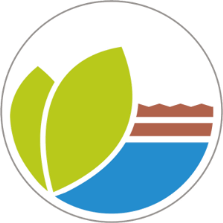 Hrvatska poljoprivredno – šumarska savjetodavna službaorganiziraPREDAVANJEZa poljoprivrednike uPetak 23.03.2018. u 13:00 sati u prostorijama bivše mjesne zajednice u Ilači (iznad Ambulante).Tema predavanja su novosti u Poticajima za 2018. godinu.